PAQUETE VIVE TEQUILA EN TREN  3 días / 2 NochesPAQUETE VIVE TEQUILA EN TREN  3 días / 2 NochesDIA 01 GUADALAJARA ( VIERNES)Llegada al Aeropuerto Internacional de Guadalajara. Traslado privado al hotelNoche de hospedaje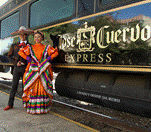 DIA 02 TREN JOSE CUERVO EXPRESS ( SABADO)Desayuno en el hotel. Traslado privado a la estación del tren. Viaje a bordo del tren que sí va a Tequila en el viaje más representativo de México por el paisaje agavero, partiendo desde Guadalajara hacia el Pueblo de las Tradiciones. Regreso a Guadalajara,Traslado privado de Casa Cuervo Edisa a su hotelNoche de hospedaje en el hotel .DIA 03 GUADALAJARA- AEROPUERTO ( DOMINGO)Traslado privado al Aeropuerto Internacional de Guadalajara, para tomar su vuelo de regresoFin de los servicios Notas y Tips de Viaje: 
* El orden del itinerario está sujeto a cambios, mismos que serán notificados al pasajero en el destino.
* No nos hacemos responsables por las afectaciones climatológicas y/o políticas que puedan impedir completar alguna excursión. Sin embargo siempre tratamos de ofrecer alternativas para que se visiten la mayoría de los atractivos ofrecidos posibles.
* No aplica reembolso por servicios no utilizados.
* Cualquier cambio realizado puede generar cargos.
* Seguro de viaje dentro de la unidad de transporte. No aplica caídas o accidentes en los atractivos turísticos y zonas arqueológicas
* En servicio privado la unidad de transporte no es a disposición, se cobrará por hora adicional.
* Previa reservación / Sujeto a disponibilidad.
* Tarifas sujetas a cambios sin previo avisoNotas y Tips de Viaje: 
* El orden del itinerario está sujeto a cambios, mismos que serán notificados al pasajero en el destino.
* No nos hacemos responsables por las afectaciones climatológicas y/o políticas que puedan impedir completar alguna excursión. Sin embargo siempre tratamos de ofrecer alternativas para que se visiten la mayoría de los atractivos ofrecidos posibles.
* No aplica reembolso por servicios no utilizados.
* Cualquier cambio realizado puede generar cargos.
* Seguro de viaje dentro de la unidad de transporte. No aplica caídas o accidentes en los atractivos turísticos y zonas arqueológicas
* En servicio privado la unidad de transporte no es a disposición, se cobrará por hora adicional.
* Previa reservación / Sujeto a disponibilidad.
* Tarifas sujetas a cambios sin previo avisoPrecios en MN Tarifas Vigentes a Diciembre 2023Este paquete no incluye: Transportación desde y hacia su lugar de origenPrecios en MN Tarifas Vigentes a Diciembre 2023Este paquete no incluye: Transportación desde y hacia su lugar de origenPrecios en MN Tarifas Vigentes a Diciembre 2023Este paquete no incluye: Transportación desde y hacia su lugar de origenPrecios en MN Tarifas Vigentes a Diciembre 2023Este paquete no incluye: Transportación desde y hacia su lugar de origenPrecios en MN Tarifas Vigentes a Diciembre 2023Este paquete no incluye: Transportación desde y hacia su lugar de origenPrecios en MN Tarifas Vigentes a Diciembre 2023Este paquete no incluye: Transportación desde y hacia su lugar de origen